Aparitiile din presa romaneasca  a Evenimentului ”LIPATTI 70” - organizat la Ateneul Roman cu ocazia aniversarii a 70 de ani de la infiintarea Colegiului National de Arte ”Dinu Lipatti” din BucurestiFacebookDatăPublicațieLink25.03.19Agerpres.rohttps://www.agerpres.ro/comunicate/2019/03/25/comunicat-de-presa-colegiul-national-de-arte-dinu-liptatti--280612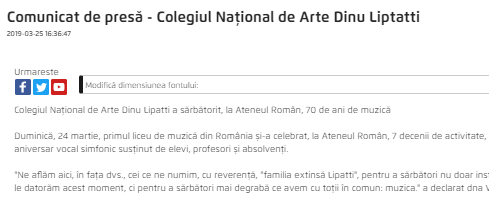 25.03.19Rador.rohttp://www.rador.ro/2019/03/25/colegiul-national-de-arte-dinu-lipatti-a-sarbatorit-la-ateneul-roman-70-de-ani-de-muzica/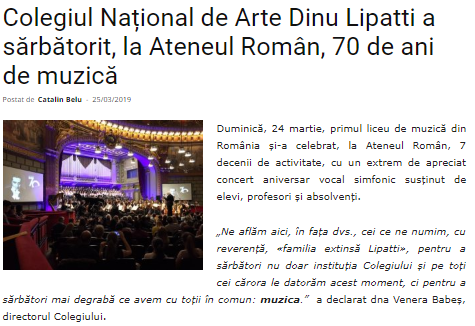 25.03.19Revistatango.rohttp://revistatango.ro/70-de-ani-de-muzica-serbati-printr-un-concert-splendid-al-colegiului-national-de-arte-dinu-lipatti-102659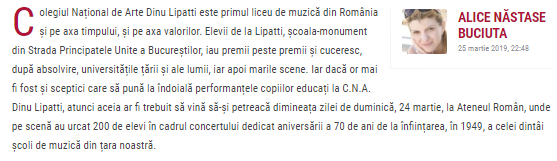 25.03.19Bookhub.rohttps://bookhub.ro/colegiul-national-de-arte-dinu-lipatti-a-sarbatorit-la-ateneul-roman-70-de-ani-de-muzica/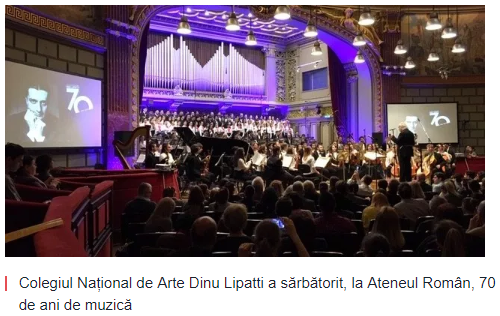 25.03.19Cronicaromana.nethttps://cronicaromana.net/2019/03/25/colegiul-national-de-arte-dinu-lipatti-a-sarbatorit-la-ateneul-roman-70-de-ani-de-muzica/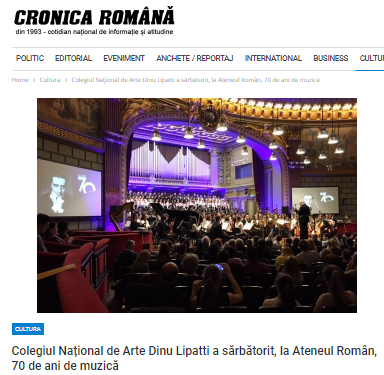 25.03.19Revista Culturala Leviathanhttps://leviathan.ro/colegiul-national-de-arte-dinu-lipatti-a-sarbatorit-la-ateneul-roman-70-de-ani-de-muzica/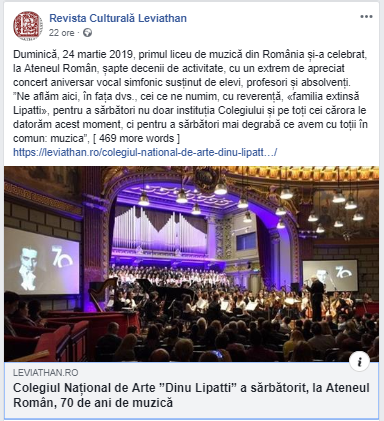 25.03.19Colegiul National de Arte Dinu Lipattihttps://www.facebook.com/permalink.php?story_fbid=2252504071689737&id=1506530479620437&__tn__=-R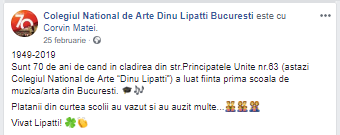 25.03.19Stiripesurse.rohttps://www.facebook.com/search/top/?q=dinu%20lipatti%2070%20de%20ani&epa=SERP_TAB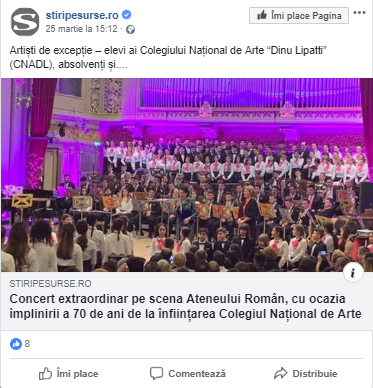 25.03.19Stiri BUCurestihttps://www.facebook.com/search/top/?q=dinu%20lipatti%2070%20de%20ani&epa=SERP_TAB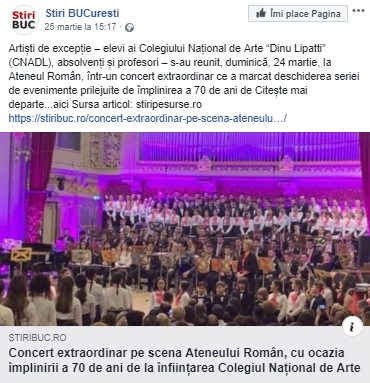 25.03.19Satu Mare Newshttps://www.facebook.com/search/top/?q=dinu%20lipatti%2070%20de%20ani&epa=SERP_TAB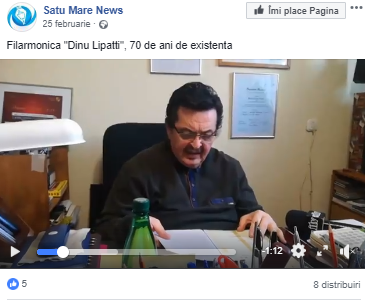 27.03.19Monica Anghelhttps://www.facebook.com/search/top/?q=dinu%20lipatti%2070%20de%20ani&epa=SEARCH_BOX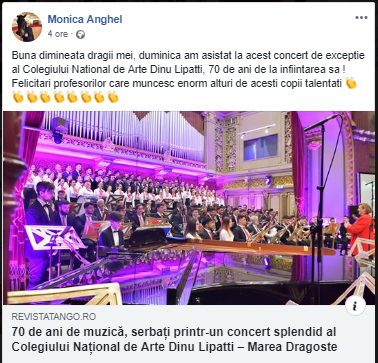 27.03.19Direcția de Administrare a Unităților de Învățământ Sector 4https://www.facebook.com/search/top/?q=dinu%20lipatti%2070%20de%20ani&epa=SEARCH_BOX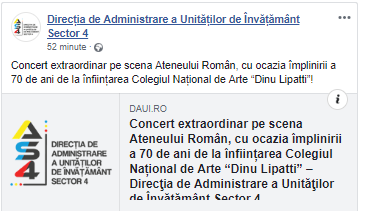 